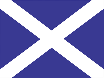 Place Value, Addition and SubtractionPlace Value, Addition and SubtractionPlace Value, Addition and SubtractionPlace Value, Addition and SubtractionPlace Value, Addition and SubtractionPlace Value, Addition and SubtractionPlace Value, Addition and SubtractionPlace Value, Addition and SubtractionPlace Value, Addition and SubtractionPlace Value, Addition and SubtractionPlace Value, Addition and SubtractionPlace Value, Addition and SubtractionPlace Value, Addition and SubtractionDecimals and Fractions (A)Decimals and Fractions (A)Decimals and Fractions (A)Decimals and Fractions (A)Decimals and Fractions (A)Decimals and Fractions (A)Decimals and Fractions (A)Decimals and Fractions (A)Decimals and Fractions (A)Decimals and Fractions (A)Unit 1Unit 1Unit 2Unit 2Unit 2Unit 3Unit 3Unit 4Unit 4Unit 5Unit 5Unit 5Unit 5Unit 1Unit 1Unit 1Unit 2Unit 2Unit 3Unit 3Unit 3Unit 4Unit 4Day 1Day 2Day 1Day 2Day 3Day 1Day 2Day 1Day 2Day 1Day 2Day 3Day 4Day 1Day 2Day 3Day 1Day 2Day 1Day 2Day 3Day 1Day 2Place value in 6-digit numbersPlace value in 6-digit numbersPlace 6-digit numbers on lines and roundPlace 6-digit numbers on lines and roundPlace 6-digit numbers on lines and roundColumn addition and estimationColumn addition and estimationColumn subtraction and estimationColumn subtraction and estimationMental and written calculation strategiesMental and written calculation strategiesMental and written calculation strategiesMental and written calculation strategiesAdd or subtract decimalsAdd or subtract decimalsAdd or subtract decimalsSubtract 1- and 2-place decimalsSubtract 1- and 2-place decimalsUnderstand decimals with three placesUnderstand decimals with three placesUnderstand decimals with three placesAdd/subtract multiples of 0.1, 0.01, 0.001Add/subtract multiples of 0.1, 0.01, 0.001MNU 2-02a Extend the range of whole numbers worked with and explain the link between a digit, its place and its valueMNU 2-02a Extend the range of whole numbers worked with and explain the link between a digit, its place and its valueMNU 2-02a Extend the range of whole numbers worked with and explain the link between a digit, its place and its valueMNU 2-02a Extend the range of whole numbers worked with and explain the link between a digit, its place and its valueMNU 2-02a Extend the range of whole numbers worked with and explain the link between a digit, its place and its valueMNU 2-03a Solve problems involving whole numbers using a range of methods, sharing approaches and solutions MNU 2-01a Use knowledge of rounding to routinely estimate the answer to a problemMTH 2-15a Apply knowledge of number facts to solve problemsMNU 2-03a Solve problems involving whole numbers using a range of methods, sharing approaches and solutions MNU 2-01a Use knowledge of rounding to routinely estimate the answer to a problemMTH 2-15a Apply knowledge of number facts to solve problemsMNU 2-03a Solve problems involving whole numbers using a range of methods, sharing approaches and solutions MNU 2-01a Use knowledge of rounding to routinely estimate the answer to a problemMTH 2-15a Apply knowledge of number facts to solve problemsMNU 2-03a Solve problems involving whole numbers using a range of methods, sharing approaches and solutions MNU 2-01a Use knowledge of rounding to routinely estimate the answer to a problemMTH 2-15a Apply knowledge of number facts to solve problemsMNU 2-03a Solve problems involving whole numbers using a range of methods, sharing approaches and solutions MNU 2-01a Use knowledge of rounding to routinely estimate the answer to a problemMTH 2-15a Apply knowledge of number facts to solve problemsMNU 2-03a Solve problems involving whole numbers using a range of methods, sharing approaches and solutions MNU 2-01a Use knowledge of rounding to routinely estimate the answer to a problemMTH 2-15a Apply knowledge of number facts to solve problemsMNU 2-03a Solve problems involving whole numbers using a range of methods, sharing approaches and solutions MNU 2-01a Use knowledge of rounding to routinely estimate the answer to a problemMTH 2-15a Apply knowledge of number facts to solve problemsMNU 2-03a Solve problems involving whole numbers using a range of methods, sharing approaches and solutions MNU 2-01a Use knowledge of rounding to routinely estimate the answer to a problemMTH 2-15a Apply knowledge of number facts to solve problemsMNU 2-07a Investigate contexts in which decimal fractions are used and carry out the necessary calculations to solve related problemsMNU 2-07a Investigate contexts in which decimal fractions are used and carry out the necessary calculations to solve related problemsMNU 2-07a Investigate contexts in which decimal fractions are used and carry out the necessary calculations to solve related problemsMNU 2-07a Investigate contexts in which decimal fractions are used and carry out the necessary calculations to solve related problemsMNU 2-07a Investigate contexts in which decimal fractions are used and carry out the necessary calculations to solve related problemsMNU 2-07a Investigate contexts in which decimal fractions are used and carry out the necessary calculations to solve related problemsMNU 2-07a Investigate contexts in which decimal fractions are used and carry out the necessary calculations to solve related problemsMNU 2-07a Investigate contexts in which decimal fractions are used and carry out the necessary calculations to solve related problemsMNU 2-07a Investigate contexts in which decimal fractions are used and carry out the necessary calculations to solve related problemsMNU 2-07a Investigate contexts in which decimal fractions are used and carry out the necessary calculations to solve related problemsMNU 2-03a Solve whole- number problems MNU 2-03a Solve whole- number problems MNU 2-01a Use knowledge of roundingMNU 2-01a Use knowledge of roundingMNU 2-01a Use knowledge of roundingMNU 2-03a Solve problems involving whole numbers using a range of methods, sharing approaches and solutions MNU 2-01a Use knowledge of rounding to routinely estimate the answer to a problemMTH 2-15a Apply knowledge of number facts to solve problemsMNU 2-03a Solve problems involving whole numbers using a range of methods, sharing approaches and solutions MNU 2-01a Use knowledge of rounding to routinely estimate the answer to a problemMTH 2-15a Apply knowledge of number facts to solve problemsMNU 2-03a Solve problems involving whole numbers using a range of methods, sharing approaches and solutions MNU 2-01a Use knowledge of rounding to routinely estimate the answer to a problemMTH 2-15a Apply knowledge of number facts to solve problemsMNU 2-03a Solve problems involving whole numbers using a range of methods, sharing approaches and solutions MNU 2-01a Use knowledge of rounding to routinely estimate the answer to a problemMTH 2-15a Apply knowledge of number facts to solve problemsMNU 2-03a Solve problems involving whole numbers using a range of methods, sharing approaches and solutions MNU 2-01a Use knowledge of rounding to routinely estimate the answer to a problemMTH 2-15a Apply knowledge of number facts to solve problemsMNU 2-03a Solve problems involving whole numbers using a range of methods, sharing approaches and solutions MNU 2-01a Use knowledge of rounding to routinely estimate the answer to a problemMTH 2-15a Apply knowledge of number facts to solve problemsMNU 2-03a Solve problems involving whole numbers using a range of methods, sharing approaches and solutions MNU 2-01a Use knowledge of rounding to routinely estimate the answer to a problemMTH 2-15a Apply knowledge of number facts to solve problemsMNU 2-03a Solve problems involving whole numbers using a range of methods, sharing approaches and solutions MNU 2-01a Use knowledge of rounding to routinely estimate the answer to a problemMTH 2-15a Apply knowledge of number facts to solve problemsMNU 2-01a Use knowledge of rounding to routinely estimate the answer to a problemMNU 2-01a Use knowledge of rounding to routinely estimate the answer to a problemMNU 2-01a Use knowledge of rounding to routinely estimate the answer to a problemMTH 2-15a Apply number facts to solve problemsMTH 2-15a Apply number facts to solve problemsMNU 2-02a Explore how decimal fractions are constructed; explain the link between a digit, its place and its value.MNU 2-02a Explore how decimal fractions are constructed; explain the link between a digit, its place and its value.MNU 2-02a Explore how decimal fractions are constructed; explain the link between a digit, its place and its value.MNU 2-02a Explore how decimal fractions are constructed; explain the link between a digit, its place and its value.MNU 2-02a Explore how decimal fractions are constructed; explain the link between a digit, its place and its value.Outcomes:
4Outcomes:
4Outcomes: 1, 2Outcomes: 1, 2Outcomes: 1, 2Outcomes: 6Outcomes: 6Outcomes: 7Outcomes: 7Outcomes: 5, 8Outcomes: 5, 8Outcomes: 5, 8Outcomes: 5, 8Outcomes: 30Outcomes: 30Outcomes: 30Outcomes: 29, 31Outcomes: 29, 31Outcomes: 28Outcomes: 28Outcomes: 28Outcomes: 28Outcomes: 28Algebra Algebra Algebra Algebra Algebra Algebra Algebra Algebra Multiplication and DivisionMultiplication and DivisionMultiplication and DivisionMultiplication and DivisionMultiplication and DivisionMultiplication and DivisionMultiplication and DivisionMultiplication and DivisionMultiplication and DivisionMultiplication and DivisionMultiplication and DivisionMultiplication and DivisionMultiplication and DivisionMultiplication and DivisionMultiplication and DivisionUnit 1Unit 1Unit 2Unit 2Unit 2Unit 3Unit 3Unit 3Unit 1Unit 1Unit 2Unit 2Unit 2Unit 3Unit 3Unit 3Unit 3Unit 4Unit 4Unit 4Unit 4Unit 5Unit 5Day 1Day 2Day 1Day 2Day 3Day 1Day 2Day 3Day 12Day 123Day 1234Day 1234Day 12Generate and use simple formulaeGenerate and use simple formulaeSolve equations with two unknownsSolve equations with two unknownsSolve equations with two unknownsGenerate and continue linear sequencesGenerate and continue linear sequencesGenerate and continue linear sequencesMultiples, factors and prime numbersMultiples, factors and prime numbersSolve short multiplication problemsSolve short multiplication problemsSolve short multiplication problemsUse short division to solve problemsUse short division to solve problemsUse short division to solve problemsUse short division to solve problemsLong multiplication problemsLong multiplication problemsLong multiplication problemsLong multiplication problemsFormal / informal strategiesFormal / informal strategiesMTH 2-15a Apply knowledge of number facts to solve problems where an unknown value is represented by a symbol or letterMTH 2-15a Apply knowledge of number facts to solve problems where an unknown value is represented by a symbol or letterMTH 2-15a Apply knowledge of number facts to solve problems where an unknown value is represented by a symbol or letterMTH 2-15a Apply knowledge of number facts to solve problems where an unknown value is represented by a symbol or letterMTH 2-15a Apply knowledge of number facts to solve problems where an unknown value is represented by a symbol or letterMTH 2-15a Apply knowledge of number facts to solve problems where an unknown value is represented by a symbol or letterMTH 2-15a Apply knowledge of number facts to solve problems where an unknown value is represented by a symbol or letterMTH 2-15a Apply knowledge of number facts to solve problems where an unknown value is represented by a symbol or letterMTH 2-15a Apply knowledge of number facts to solve problemsMTH 2-15a Apply knowledge of number facts to solve problemsMTH 2-15a Apply knowledge of number facts to solve problemsMTH 2-15a Apply knowledge of number facts to solve problemsMTH 2-15a Apply knowledge of number facts to solve problemsMTH 2-15a Apply knowledge of number facts to solve problemsMTH 2-15a Apply knowledge of number facts to solve problemsMTH 2-15a Apply knowledge of number facts to solve problemsMTH 2-15a Apply knowledge of number facts to solve problemsMTH 2-15a Apply knowledge of number facts to solve problemsMTH 2-15a Apply knowledge of number facts to solve problemsMTH 2-15a Apply knowledge of number facts to solve problemsMTH 2-15a Apply knowledge of number facts to solve problemsMTH 2-15a Apply knowledge of number facts to solve problemsMTH 2-15a Apply knowledge of number facts to solve problemsMTH 2-13a Explain the rule used to generate the sequence, and apply it to extend the patternMTH 2-13a Explain the rule used to generate the sequence, and apply it to extend the patternMTH 2-13a Explain the rule used to generate the sequence, and apply it to extend the patternMTH 2-13a Explain the rule used to generate the sequence, and apply it to extend the patternMTH 2-13a Explain the rule used to generate the sequence, and apply it to extend the patternMNU 2-05a Investigate and identify multiples and factors MNU 2-05a Investigate and identify multiples and factors MNU 2-03a Determine which calculations are needed; Solve problems involving whole numbers using a range of methods, sharing approaches and solutions MNU 2-01a Use knowledge of rounding to routinely estimate the answer to a problemMNU 2-03a Determine which calculations are needed; Solve problems involving whole numbers using a range of methods, sharing approaches and solutions MNU 2-01a Use knowledge of rounding to routinely estimate the answer to a problemMNU 2-03a Determine which calculations are needed; Solve problems involving whole numbers using a range of methods, sharing approaches and solutions MNU 2-01a Use knowledge of rounding to routinely estimate the answer to a problemMNU 2-03a Determine which calculations are needed; Solve problems involving whole numbers using a range of methods, sharing approaches and solutions MNU 2-01a Use knowledge of rounding to routinely estimate the answer to a problemMNU 2-03a Determine which calculations are needed; Solve problems involving whole numbers using a range of methods, sharing approaches and solutions MNU 2-01a Use knowledge of rounding to routinely estimate the answer to a problemMNU 2-03a Determine which calculations are needed; Solve problems involving whole numbers using a range of methods, sharing approaches and solutions MNU 2-01a Use knowledge of rounding to routinely estimate the answer to a problemMNU 2-03a Determine which calculations are needed; Solve problems involving whole numbers using a range of methods, sharing approaches and solutions MNU 2-01a Use knowledge of rounding to routinely estimate the answer to a problemMNU 2-03a Determine which calculations are needed; Solve problems involving whole numbers using a range of methods, sharing approaches and solutions MNU 2-01a Use knowledge of rounding to routinely estimate the answer to a problemMNU 2-03a Determine which calculations are needed; Solve problems involving whole numbers using a range of methods, sharing approaches and solutions MNU 2-01a Use knowledge of rounding to routinely estimate the answer to a problemMNU 2-03a Determine which calculations are needed; Solve problems involving whole numbers using a range of methods, sharing approaches and solutions MNU 2-01a Use knowledge of rounding to routinely estimate the answer to a problemMNU 2-03a Determine which calculations are needed; Solve problems involving whole numbers using a range of methods, sharing approaches and solutions MNU 2-01a Use knowledge of rounding to routinely estimate the answer to a problemMNU 2-03a Determine which calculations are needed; Solve problems involving whole numbers using a range of methods, sharing approaches and solutions MNU 2-01a Use knowledge of rounding to routinely estimate the answer to a problemMNU 2-03a Determine which calculations are needed; Solve problems involving whole numbers using a range of methods, sharing approaches and solutions MNU 2-01a Use knowledge of rounding to routinely estimate the answer to a problemOutcomes: 36 Outcomes: 36 Outcomes: 37, 38Outcomes: 37, 38Outcomes: 37, 38Outcomes: 39Outcomes: 39Outcomes: 39Outcomes: 9, 10, 14, 18Outcomes: 9, 10, 14, 18Outcomes: 9, 11Outcomes: 9, 11Outcomes: 9, 11Outcomes: 9, 15, 16Outcomes: 9, 15, 16Outcomes: 9, 15, 16Outcomes: 9, 15, 16Outcomes: 9, 12Outcomes: 9, 12Outcomes: 9, 12Outcomes: 9, 12Outcomes: 18, 19, 20Outcomes: 18, 19, 20Decimals and Fractions (B)Decimals and Fractions (B)Decimals and Fractions (B)Decimals and Fractions (B)Decimals and Fractions (B)Decimals and Fractions (B)Decimals and Fractions (B)ShapeShapeShapeShapeShapeShapeShapeShapeShapeShapeUnit 1Unit 1Unit 1Unit 1Unit 2Unit 2Unit 2Unit 1Unit 1Unit 2Unit 2Unit 2Unit 3Unit 3Unit 3Unit 4Unit 4Day 1Day 2Day 3Day 4Day 1Day 2Day 3Day 1Day 2Day 1Day 2Day 3Day 1Day 2Day 3Day 1Day 2Decimals, fractions: compare, orderDecimals, fractions: compare, orderDecimals, fractions: compare, orderDecimals, fractions: compare, orderEquivalent fractions: add and subtractEquivalent fractions: add and subtractEquivalent fractions: add and subtract2-D shapes (circles and quadrilaterals)2-D shapes (circles and quadrilaterals)Draw, translate, reflect polygonsDraw, translate, reflect polygonsDraw, translate, reflect polygonsDraw 2-D shapes; find missing anglesDraw 2-D shapes; find missing anglesDraw 2-D shapes; find missing anglesConstruct 3-D shapes using netsConstruct 3-D shapes using netsMNU 2-07a Investigate contexts in which fractions are used and carry out the necessary calculations to solve related problems MNU 2-07c Investigate how a set of equivalent fractions can be created; understand the meaning of simplest formMNU 2-07a Investigate contexts in which fractions are used and carry out the necessary calculations to solve related problems MNU 2-07c Investigate how a set of equivalent fractions can be created; understand the meaning of simplest formMNU 2-07a Investigate contexts in which fractions are used and carry out the necessary calculations to solve related problems MNU 2-07c Investigate how a set of equivalent fractions can be created; understand the meaning of simplest formMNU 2-07a Investigate contexts in which fractions are used and carry out the necessary calculations to solve related problems MNU 2-07c Investigate how a set of equivalent fractions can be created; understand the meaning of simplest formMNU 2-07a Investigate contexts in which fractions are used and carry out the necessary calculations to solve related problems MNU 2-07c Investigate how a set of equivalent fractions can be created; understand the meaning of simplest formMNU 2-07a Investigate contexts in which fractions are used and carry out the necessary calculations to solve related problems MNU 2-07c Investigate how a set of equivalent fractions can be created; understand the meaning of simplest formMNU 2-07a Investigate contexts in which fractions are used and carry out the necessary calculations to solve related problems MNU 2-07c Investigate how a set of equivalent fractions can be created; understand the meaning of simplest formMTH 2-16a Explore a range of 3-D objects and 2-D shapes; use mathematical language to describe their propertiesMTH 2-16a Explore a range of 3-D objects and 2-D shapes; use mathematical language to describe their propertiesMTH 2-16a Explore a range of 3-D objects and 2-D shapes; use mathematical language to describe their propertiesMTH 2-16a Explore a range of 3-D objects and 2-D shapes; use mathematical language to describe their propertiesMTH 2-16a Explore a range of 3-D objects and 2-D shapes; use mathematical language to describe their propertiesMTH 2-16a Explore a range of 3-D objects and 2-D shapes; use mathematical language to describe their propertiesMTH 2-16a Explore a range of 3-D objects and 2-D shapes; use mathematical language to describe their propertiesMTH 2-16a Explore a range of 3-D objects and 2-D shapes; use mathematical language to describe their propertiesMTH 2-16a Explore a range of 3-D objects and 2-D shapes; use mathematical language to describe their propertiesMTH 2-16a Explore a range of 3-D objects and 2-D shapes; use mathematical language to describe their propertiesMNU 2-07b Show the equivalent forms of simple fractions and decimal fractionsMNU 2-07b Show the equivalent forms of simple fractions and decimal fractionsMNU 2-07b Show the equivalent forms of simple fractions and decimal fractionsMNU 2-07b Show the equivalent forms of simple fractions and decimal fractionsMTH 2-16c Draw 2-D shapesMTH 2-16c Draw 2-D shapesMTH 2-16c Draw 2-D shapesMTH 2-16c Draw 2-D shapesMTH 2-16c Draw 2-D shapesMTH 2-16c Draw 2-D shapesMTH 2-16c Draw 2-D shapesMTH 2-16c Draw 2-D shapesMTH 2-16b Show understanding of the relationship between 3-D objects and their netsMTH 2-16b Show understanding of the relationship between 3-D objects and their netsMNU 2-07b Show the equivalent forms of simple fractions and decimal fractionsMNU 2-07b Show the equivalent forms of simple fractions and decimal fractionsMNU 2-07b Show the equivalent forms of simple fractions and decimal fractionsMNU 2-07b Show the equivalent forms of simple fractions and decimal fractionsMTH 2-18a Use knowledge of the coordinate system to plot and describe the location of a point on a gridMTH 2-18a Use knowledge of the coordinate system to plot and describe the location of a point on a gridMTH 2-18a Use knowledge of the coordinate system to plot and describe the location of a point on a gridMTH 2-17a Discuss, describe and classify angles MTH 2-17b Accurately measure and draw anglesMTH 2-17a Discuss, describe and classify angles MTH 2-17b Accurately measure and draw anglesMTH 2-17a Discuss, describe and classify angles MTH 2-17b Accurately measure and draw anglesMTH 2-16b Show understanding of the relationship between 3-D objects and their netsMTH 2-16b Show understanding of the relationship between 3-D objects and their netsOutcomes: 21, 22, 23, 24Outcomes: 21, 22, 23, 24Outcomes: 21, 22, 23, 24Outcomes: 21, 22, 23, 24Outcomes: 21, 22Outcomes: 21, 22Outcomes: 21, 22Outs: 51, 53Outs: 51, 53Outcomes: 54, 55Outcomes: 54, 55Outcomes: 54, 55Outcomes: 49, 52Outcomes: 49, 52Outcomes: 49, 52Outcomes: 50Outcomes: 50More Place Value, Addition and SubtractionMore Place Value, Addition and SubtractionMore Place Value, Addition and SubtractionMore Place Value, Addition and SubtractionMore Place Value, Addition and SubtractionMore Place Value, Addition and SubtractionMore Place Value, Addition and SubtractionMore Place Value, Addition and SubtractionMore Place Value, Addition and SubtractionMore Place Value, Addition and SubtractionUnit 1Unit 1Unit 1Unit 2Unit 2Unit 3Unit 3Unit 4Unit 4Unit 4Day 1Day 2Day 3Day 1Day 2Day 1Day 2Day 3Day 1Day 2Add, subtract & round 6-/7-digit numbersAdd, subtract & round 6-/7-digit numbersAdd, subtract & round 6-/7-digit numbersUnderstand /calculate negative numbersUnderstand /calculate negative numbersStrategies in mental & written calculationStrategies in mental & written calculationUse brackets and order of operationsUse brackets and order of operationsUse brackets and order of operationsMNU 2-02a Extend the range of whole numbers worked with and explain the link between a digit, its place and its valueMNU 2-03a Solve problems involving whole numbersMNU 2-01a Use knowledge of rounding numbersMNU 2-02a Extend the range of whole numbers worked with and explain the link between a digit, its place and its valueMNU 2-03a Solve problems involving whole numbersMNU 2-01a Use knowledge of rounding numbersMNU 2-02a Extend the range of whole numbers worked with and explain the link between a digit, its place and its valueMNU 2-03a Solve problems involving whole numbersMNU 2-01a Use knowledge of rounding numbersMNU 2-04a Extend the number line to include numbers less than zero and how these are usedMNU 2-04a Extend the number line to include numbers less than zero and how these are usedMNU 2-03a Solve problems involving whole numbers using a range of methods, sharing approaches and solutions MNU 2-03a Solve problems involving whole numbers using a range of methods, sharing approaches and solutions MNU 2-03c Explore the need for rules for the order of operations in number calculations, apply correctly when solving simple problemsMNU 2-03c Explore the need for rules for the order of operations in number calculations, apply correctly when solving simple problemsMNU 2-03c Explore the need for rules for the order of operations in number calculations, apply correctly when solving simple problemsMNU 2-02a Extend the range of whole numbers worked with and explain the link between a digit, its place and its valueMNU 2-03a Solve problems involving whole numbersMNU 2-01a Use knowledge of rounding numbersMNU 2-02a Extend the range of whole numbers worked with and explain the link between a digit, its place and its valueMNU 2-03a Solve problems involving whole numbersMNU 2-01a Use knowledge of rounding numbersMNU 2-02a Extend the range of whole numbers worked with and explain the link between a digit, its place and its valueMNU 2-03a Solve problems involving whole numbersMNU 2-01a Use knowledge of rounding numbersMNU 2-04a Extend the number line to include numbers less than zero and how these are usedMNU 2-04a Extend the number line to include numbers less than zero and how these are usedMNU 2-03a Solve problems involving whole numbers using a range of methods, sharing approaches and solutions MNU 2-03a Solve problems involving whole numbers using a range of methods, sharing approaches and solutions MNU 2-03c Explore the need for rules for the order of operations in number calculations, apply correctly when solving simple problemsMNU 2-03c Explore the need for rules for the order of operations in number calculations, apply correctly when solving simple problemsMNU 2-03c Explore the need for rules for the order of operations in number calculations, apply correctly when solving simple problemsOutcomes: 1, 2, 4Outcomes: 1, 2, 4Outcomes: 1, 2, 4Outcomes: 3, 4Outcomes: 3, 4Outcomes: 4, 5Outcomes: 4, 5Outcomes: 8, 18Outcomes: 8, 18Outcomes: 8, 18Decimals and Fractions (A)Decimals and Fractions (A)Decimals and Fractions (A)Decimals and Fractions (A)Decimals and Fractions (A)Decimals and Fractions (A)Decimals and Fractions (A)DataDataDataDataDataDataDataDataDataDataUnit 1Unit 1Unit 1Unit 2Unit 2Unit 3Unit 3Unit 1Unit 1Unit 1Unit 1Unit 2Unit 2Unit 3Unit 3Unit 3Unit 3Day 1Day 2Day 3Day 1Day 2Day 1Day 2Day 1Day 2Day 3Day 4Day 1Day 2Day 1Day 2Day 3Day 4Place value in 3-place decimalsPlace value in 3-place decimalsPlace value in 3-place decimalsAdd numbers with up to 3 decimal placesAdd numbers with up to 3 decimal placesMultiply/divide 2-place decimal numbersMultiply/divide 2-place decimal numbersConversion: metric/imperial units; line graphsConversion: metric/imperial units; line graphsConversion: metric/imperial units; line graphsConversion: metric/imperial units; line graphsTime intervals, timetables, 24-hour clockTime intervals, timetables, 24-hour clockPie-charts; find the mean of a data setPie-charts; find the mean of a data setPie-charts; find the mean of a data setPie-charts; find the mean of a data setMNU 2-07a Investigate contexts in which decimal fractions are used and carry out the necessary calculations to solve related problemsMTH 2-15a Apply knowledge of number facts to solve problemsMNU 2-02a Explore how decimal fractions are constructed; explain the link between a digit, its place and its value.MNU 2-07a Investigate contexts in which decimal fractions are used and carry out the necessary calculations to solve related problemsMTH 2-15a Apply knowledge of number facts to solve problemsMNU 2-02a Explore how decimal fractions are constructed; explain the link between a digit, its place and its value.MNU 2-07a Investigate contexts in which decimal fractions are used and carry out the necessary calculations to solve related problemsMTH 2-15a Apply knowledge of number facts to solve problemsMNU 2-02a Explore how decimal fractions are constructed; explain the link between a digit, its place and its value.MNU 2-07a Investigate contexts in which decimal fractions are used and carry out the necessary calculations to solve related problemsMTH 2-15a Apply knowledge of number facts to solve problemsMNU 2-02a Explore how decimal fractions are constructed; explain the link between a digit, its place and its value.MNU 2-07a Investigate contexts in which decimal fractions are used and carry out the necessary calculations to solve related problemsMTH 2-15a Apply knowledge of number facts to solve problemsMNU 2-02a Explore how decimal fractions are constructed; explain the link between a digit, its place and its value.MNU 2-07a Investigate contexts in which decimal fractions are used and carry out the necessary calculations to solve related problemsMTH 2-15a Apply knowledge of number facts to solve problemsMNU 2-02a Explore how decimal fractions are constructed; explain the link between a digit, its place and its value.MNU 2-07a Investigate contexts in which decimal fractions are used and carry out the necessary calculations to solve related problemsMTH 2-15a Apply knowledge of number facts to solve problemsMNU 2-02a Explore how decimal fractions are constructed; explain the link between a digit, its place and its value.MNU 2-11b Use the common units of measure, convert between related units of the metric system MNU 2-21a Display data in a clear wayMNU 2-11b Use the common units of measure, convert between related units of the metric system MNU 2-21a Display data in a clear wayMNU 2-11b Use the common units of measure, convert between related units of the metric system MNU 2-21a Display data in a clear wayMNU 2-11b Use the common units of measure, convert between related units of the metric system MNU 2-21a Display data in a clear wayMNU 2-10a Use and interpret timetables and schedules; make time calculationsMNU 2-10b Carry out practical tasks involving timed events MNU 2-10a Use and interpret timetables and schedules; make time calculationsMNU 2-10b Carry out practical tasks involving timed events MNU 2-20a Interpret and draw conclusions from the information displayedMNU 2-20b Gather information and collate, organise and communicate resultsMNU 2-21a Display data in a clear wayMNU 2-20a Interpret and draw conclusions from the information displayedMNU 2-20b Gather information and collate, organise and communicate resultsMNU 2-21a Display data in a clear wayMNU 2-20a Interpret and draw conclusions from the information displayedMNU 2-20b Gather information and collate, organise and communicate resultsMNU 2-21a Display data in a clear wayMNU 2-20a Interpret and draw conclusions from the information displayedMNU 2-20b Gather information and collate, organise and communicate resultsMNU 2-21a Display data in a clear wayOutcomes: 28Outcomes: 28Outcomes: 28Outcomes: 30Outcomes: 30Outcomes: 32Outcomes: 32Outcomes: 40, 41, 47Outcomes: 40, 41, 47Outcomes: 40, 41, 47Outcomes: 40, 41, 47Outcomes: 45Outcomes: 45Outcomes: 47, 48Outcomes: 47, 48Outcomes: 47, 48Outcomes: 47, 48Multiplication and Division (A)Multiplication and Division (A)Multiplication and Division (A)Multiplication and Division (A)Multiplication and Division (A)Decimals and Fractions (B)Decimals and Fractions (B)Decimals and Fractions (B)Decimals and Fractions (B)Decimals and Fractions (B)Decimals and Fractions (B)Decimals and Fractions (B)Decimals and Fractions (B)Decimals and Fractions (B)Decimals and Fractions (B)Unit 1Unit 1Unit 2Unit 2Unit 2Unit 1Unit 1Unit 1Unit 1Unit 2Unit 2Unit 2Unit 3Unit 3Unit 3Day 1Day 2Day 1Day 2Day 3Day 1Day 2Day 3Day 4Day 1Day 2Day 3Day 1Day 2Day 3Scale factor problems concerning areaScale factor problems concerning areaSolve rate and scaling problemsSolve rate and scaling problemsSolve rate and scaling problemsPercentages and fractions of amountsPercentages and fractions of amountsPercentages and fractions of amountsPercentages and fractions of amountsMultiply and divide fractionsMultiply and divide fractionsMultiply and divide fractionsRatios, proportion and percentagesRatios, proportion and percentagesRatios, proportion and percentagesMTH 2-17d Investigated where, why and how scale is used and expressed; apply my understanding to interpret simple models, maps and plansMNU 2-03a Determine which calculations are needed; Solve problems involving whole numbers using a range of methods, sharing approaches and solutions MTH 2-15a Apply knowledge of number facts to solve problemsMTH 2-17d Investigated where, why and how scale is used and expressed; apply my understanding to interpret simple models, maps and plansMNU 2-03a Determine which calculations are needed; Solve problems involving whole numbers using a range of methods, sharing approaches and solutions MTH 2-15a Apply knowledge of number facts to solve problemsMTH 2-17d Investigated where, why and how scale is used and expressed; apply my understanding to interpret simple models, maps and plansMNU 2-03a Determine which calculations are needed; Solve problems involving whole numbers using a range of methods, sharing approaches and solutions MTH 2-15a Apply knowledge of number facts to solve problemsMTH 2-17d Investigated where, why and how scale is used and expressed; apply my understanding to interpret simple models, maps and plansMNU 2-03a Determine which calculations are needed; Solve problems involving whole numbers using a range of methods, sharing approaches and solutions MTH 2-15a Apply knowledge of number facts to solve problemsMTH 2-17d Investigated where, why and how scale is used and expressed; apply my understanding to interpret simple models, maps and plansMNU 2-03a Determine which calculations are needed; Solve problems involving whole numbers using a range of methods, sharing approaches and solutions MTH 2-15a Apply knowledge of number facts to solve problemsMNU 2-07a Investigate contexts in which fractions and percentages are used and carry out the necessary calculations to solve related problems MNU 2-07a Investigate contexts in which fractions and percentages are used and carry out the necessary calculations to solve related problems MNU 2-07a Investigate contexts in which fractions and percentages are used and carry out the necessary calculations to solve related problems MNU 2-07a Investigate contexts in which fractions and percentages are used and carry out the necessary calculations to solve related problems MNU 2-07a Investigate contexts in which fractions and percentages are used and carry out the necessary calculations to solve related problems MNU 2-07a Investigate contexts in which fractions and percentages are used and carry out the necessary calculations to solve related problems MNU 2-07a Investigate contexts in which fractions and percentages are used and carry out the necessary calculations to solve related problems MNU 2-07a Investigate contexts in which fractions and percentages are used and carry out the necessary calculations to solve related problems MNU 2-07a Investigate contexts in which fractions and percentages are used and carry out the necessary calculations to solve related problems MNU 2-07a Investigate contexts in which fractions and percentages are used and carry out the necessary calculations to solve related problems MTH 2-17d Investigated where, why and how scale is used and expressed; apply my understanding to interpret simple models, maps and plansMNU 2-03a Determine which calculations are needed; Solve problems involving whole numbers using a range of methods, sharing approaches and solutions MTH 2-15a Apply knowledge of number facts to solve problemsMTH 2-17d Investigated where, why and how scale is used and expressed; apply my understanding to interpret simple models, maps and plansMNU 2-03a Determine which calculations are needed; Solve problems involving whole numbers using a range of methods, sharing approaches and solutions MTH 2-15a Apply knowledge of number facts to solve problemsMTH 2-17d Investigated where, why and how scale is used and expressed; apply my understanding to interpret simple models, maps and plansMNU 2-03a Determine which calculations are needed; Solve problems involving whole numbers using a range of methods, sharing approaches and solutions MTH 2-15a Apply knowledge of number facts to solve problemsMTH 2-17d Investigated where, why and how scale is used and expressed; apply my understanding to interpret simple models, maps and plansMNU 2-03a Determine which calculations are needed; Solve problems involving whole numbers using a range of methods, sharing approaches and solutions MTH 2-15a Apply knowledge of number facts to solve problemsMTH 2-17d Investigated where, why and how scale is used and expressed; apply my understanding to interpret simple models, maps and plansMNU 2-03a Determine which calculations are needed; Solve problems involving whole numbers using a range of methods, sharing approaches and solutions MTH 2-15a Apply knowledge of number facts to solve problemsMNU 2-07b Show the equivalent forms of simple fractions and percentagesMNU 2-07b Show the equivalent forms of simple fractions and percentagesMNU 2-07b Show the equivalent forms of simple fractions and percentagesMNU 2-07b Show the equivalent forms of simple fractions and percentagesMNU 2-07b Show the equivalent forms of simple fractions and percentagesMNU 2-07b Show the equivalent forms of simple fractions and percentagesMNU 2-07b Show the equivalent forms of simple fractions and percentagesOutcome:  13, 34, 35Outcome:  13, 34, 35Outcomes: 9, 10, 13, 14Outcomes: 9, 10, 13, 14Outcomes: 9, 10, 13, 14Outcomes: 21, 22, 24, 33Outcomes: 21, 22, 24, 33Outcomes: 21, 22, 24, 33Outcomes: 21, 22, 24, 33Outcomes: 25, 26, 27Outcomes: 25, 26, 27Outcomes: 25, 26, 27Outcomes: 23, 33, 35Outcomes: 23, 33, 35Outcomes: 23, 33, 35Measures Measures Measures Measures Measures Multiplication and Division (B)Multiplication and Division (B)Multiplication and Division (B)Multiplication and Division (B)Multiplication and Division (B)Multiplication and Division (B)Multiplication and Division (B)Multiplication and Division (B)Multiplication and Division (B)Unit 1Unit 1Unit 1Unit 2Unit 2Unit 1Unit 1Unit 1Unit 2Unit 2Unit 2Unit 3Unit 3Unit 3Day 1Day 2Day 3Day 1Day 2Day 1Day 2Day 3Day 1Day 2Day 3Day 1Day 2Day 3Calculate areas of different shapesCalculate areas of different shapesCalculate areas of different shapesCalculate volumes of cubes/cuboidsCalculate volumes of cubes/cuboidsLong division; different remainder formsLong division; different remainder formsLong division; different remainder formsUse short/long multiplication in problemsUse short/long multiplication in problemsUse short/long multiplication in problemsUse short/long division in problemsUse short/long division in problemsUse short/long division in problemsMNU 2-11c Explain how different methods can be used to find the perimeter and area of a simple 2-D shapes or volume of a simple 3-D objectMNU 2-11c Explain how different methods can be used to find the perimeter and area of a simple 2-D shapes or volume of a simple 3-D objectMNU 2-11c Explain how different methods can be used to find the perimeter and area of a simple 2-D shapes or volume of a simple 3-D objectMNU 2-11c Explain how different methods can be used to find the perimeter and area of a simple 2-D shapes or volume of a simple 3-D objectMNU 2-11c Explain how different methods can be used to find the perimeter and area of a simple 2-D shapes or volume of a simple 3-D objectMNU 2-03a Determine which calculations are needed; Solve problems involving whole numbers using a range of methods, sharing approaches and solutions MNU 2-01a Use knowledge of rounding to routinely estimate the answer to a problemMTH 2-15a Apply knowledge of number facts to solve problemsMNU 2-03a Determine which calculations are needed; Solve problems involving whole numbers using a range of methods, sharing approaches and solutions MNU 2-01a Use knowledge of rounding to routinely estimate the answer to a problemMTH 2-15a Apply knowledge of number facts to solve problemsMNU 2-03a Determine which calculations are needed; Solve problems involving whole numbers using a range of methods, sharing approaches and solutions MNU 2-01a Use knowledge of rounding to routinely estimate the answer to a problemMTH 2-15a Apply knowledge of number facts to solve problemsMNU 2-03a Determine which calculations are needed; Solve problems involving whole numbers using a range of methods, sharing approaches and solutions MNU 2-01a Use knowledge of rounding to routinely estimate the answer to a problemMTH 2-15a Apply knowledge of number facts to solve problemsMNU 2-03a Determine which calculations are needed; Solve problems involving whole numbers using a range of methods, sharing approaches and solutions MNU 2-01a Use knowledge of rounding to routinely estimate the answer to a problemMTH 2-15a Apply knowledge of number facts to solve problemsMNU 2-03a Determine which calculations are needed; Solve problems involving whole numbers using a range of methods, sharing approaches and solutions MNU 2-01a Use knowledge of rounding to routinely estimate the answer to a problemMTH 2-15a Apply knowledge of number facts to solve problemsMNU 2-03a Determine which calculations are needed; Solve problems involving whole numbers using a range of methods, sharing approaches and solutions MNU 2-01a Use knowledge of rounding to routinely estimate the answer to a problemMTH 2-15a Apply knowledge of number facts to solve problemsMNU 2-03a Determine which calculations are needed; Solve problems involving whole numbers using a range of methods, sharing approaches and solutions MNU 2-01a Use knowledge of rounding to routinely estimate the answer to a problemMTH 2-15a Apply knowledge of number facts to solve problemsMNU 2-03a Determine which calculations are needed; Solve problems involving whole numbers using a range of methods, sharing approaches and solutions MNU 2-01a Use knowledge of rounding to routinely estimate the answer to a problemMTH 2-15a Apply knowledge of number facts to solve problemsOutcomes: 42, 43Outcomes: 42, 43Outcomes: 42, 43Outcomes: 44Outcomes: 44Outcomes: 15, 17Outcomes: 15, 17Outcomes: 15, 17Outcomes: 11, 12, 19Outcomes: 11, 12, 19Outcomes: 11, 12, 19Outcomes: 15, 16, 17, 19Outcomes: 15, 16, 17, 19Outcomes: 15, 16, 17, 19Spr/Sum Revision Menu ASpr/Sum Revision Menu ASpr/Sum Revision Menu ASpr/Sum Revision Menu ASpr/Sum Revision Menu ASpr/Sum Revision Menu ASpr/Sum Revision Menu ASpr/Sum Revision Menu ASpr/Sum Revision Menu ASpr/Sum Revision Menu ASpr/Sum Revision Menu ASpr/Sum Revision Menu ASpr/Sum Revision Menu ASpr/Sum Revision Menu ASpr/Sum Revision Menu AUnit 1Unit 1Unit 1Unit 2Unit 2Unit 3Unit 3Unit 3Unit 3Unit 4Unit 4Unit 5Unit 5Unit 6Unit 6Day 1Day 2Day 3Day 1Day 2Day 1Day 2Day 3Day 4Day 1Day 2Day 1Day 2Day 1Day 2Understand decimals, including negativesUnderstand decimals, including negativesUnderstand decimals, including negativesAdd/subtract whole numbers; solve problemsAdd/subtract whole numbers; solve problemsMental and written multiplication/divisionMental and written multiplication/divisionMental and written multiplication/divisionMental and written multiplication/divisionMental multiplication & division; ratioMental multiplication & division; ratioFractions, decimals and percentagesFractions, decimals and percentagesUnderstanding and calculating fractionsUnderstanding and calculating fractionsMNU 2-02a Extend the range of whole numbers; Explore how decimal fractions are constructed; explain the link between a digit, its place and its value.MNU 2-04a Extend the number line to include numbers less than zero and how these are usedMNU 2-02a Extend the range of whole numbers; Explore how decimal fractions are constructed; explain the link between a digit, its place and its value.MNU 2-04a Extend the number line to include numbers less than zero and how these are usedMNU 2-02a Extend the range of whole numbers; Explore how decimal fractions are constructed; explain the link between a digit, its place and its value.MNU 2-04a Extend the number line to include numbers less than zero and how these are usedMNU 2-03a Determine which calculations are needed; Solve problems involving whole numbers using a range of methods, sharing approaches and solutions MNU 2-01a Use knowledge of rounding to routinely estimate the answer to a problem then, after calculating, decide if answer is reasonableMTH 2-15a Apply knowledge of number facts to solve problemsMNU 2-03a Determine which calculations are needed; Solve problems involving whole numbers using a range of methods, sharing approaches and solutions MNU 2-01a Use knowledge of rounding to routinely estimate the answer to a problem then, after calculating, decide if answer is reasonableMTH 2-15a Apply knowledge of number facts to solve problemsMNU 2-03a Determine which calculations are needed; Solve problems involving whole numbers using a range of methods, sharing approaches and solutions MNU 2-01a Use knowledge of rounding to routinely estimate the answer to a problem then, after calculating, decide if answer is reasonableMTH 2-15a Apply knowledge of number facts to solve problemsMNU 2-03a Determine which calculations are needed; Solve problems involving whole numbers using a range of methods, sharing approaches and solutions MNU 2-01a Use knowledge of rounding to routinely estimate the answer to a problem then, after calculating, decide if answer is reasonableMTH 2-15a Apply knowledge of number facts to solve problemsMNU 2-03a Determine which calculations are needed; Solve problems involving whole numbers using a range of methods, sharing approaches and solutions MNU 2-01a Use knowledge of rounding to routinely estimate the answer to a problem then, after calculating, decide if answer is reasonableMTH 2-15a Apply knowledge of number facts to solve problemsMNU 2-03a Determine which calculations are needed; Solve problems involving whole numbers using a range of methods, sharing approaches and solutions MNU 2-01a Use knowledge of rounding to routinely estimate the answer to a problem then, after calculating, decide if answer is reasonableMTH 2-15a Apply knowledge of number facts to solve problemsMTH 2-15a Apply knowledge of number facts to solve problemsMNU 2-05a Investigate and identify multiples and factorsMTH 2-17d Investigated where, why and how scale is used and expressedMTH 2-15a Apply knowledge of number facts to solve problemsMNU 2-05a Investigate and identify multiples and factorsMTH 2-17d Investigated where, why and how scale is used and expressedMNU 2-07a Investigate contexts in which fractions, decimals and percentages are used and carry out the necessary calculations to solve related problemsMNU 2-07b Show the equivalent forms of simple fractions, decimals and percentages; choose preferred form when solving a problem, explaining choice of methodMNU 2-07a Investigate contexts in which fractions, decimals and percentages are used and carry out the necessary calculations to solve related problemsMNU 2-07b Show the equivalent forms of simple fractions, decimals and percentages; choose preferred form when solving a problem, explaining choice of methodMNU 2-07a Investigate contexts in which fractions, decimals and percentages are used and carry out the necessary calculations to solve related problemsMNU 2-07b Show the equivalent forms of simple fractions, decimals and percentages; choose preferred form when solving a problem, explaining choice of methodMNU 2-07a Investigate contexts in which fractions, decimals and percentages are used and carry out the necessary calculations to solve related problemsMNU 2-07b Show the equivalent forms of simple fractions, decimals and percentages; choose preferred form when solving a problem, explaining choice of methodOutcomes: 1, 2, 3, 4, 28Outcomes: 1, 2, 3, 4, 28Outcomes: 1, 2, 3, 4, 28Outcomes:4, 5, 6, 7, 19Outcomes:4, 5, 6, 7, 19Outcomes: 9, 10, 11, 12, 14, 15, 16, 17Outcomes: 9, 10, 11, 12, 14, 15, 16, 17Outcomes: 9, 10, 11, 12, 14, 15, 16, 17Outcomes: 9, 10, 11, 12, 14, 15, 16, 17Outcomes: 32, 35Outcomes: 32, 35Outcomes: 23, 33Outcomes: 23, 33Outs: 22, 25, 26, 27Outs: 22, 25, 26, 27Spr/Sum Revision Menu BSpr/Sum Revision Menu BSpr/Sum Revision Menu BSpr/Sum Revision Menu BSpr/Sum Revision Menu BSpr/Sum Revision Menu BSpr/Sum Revision Menu BSpr/Sum Revision Menu BSpr/Sum Revision Menu BSpr/Sum Revision Menu BSpr/Sum Revision Menu BSpr/Sum Revision Menu BUnit 1Unit 1Unit 2Unit 2Unit 2Unit 3Unit 3Unit 3Unit 4Unit 4Unit 5Unit 5Day 1Day 2Day 1Day 2Day 3Day 1Day 2Day 3Day 1Day 2Day 1Day 2Areas, perimeters and volumeAreas, perimeters and volumeShapes, angles, reflections, translationsShapes, angles, reflections, translationsShapes, angles, reflections, translationsBar charts, pie charts, line graphs, meansBar charts, pie charts, line graphs, meansBar charts, pie charts, line graphs, meansAlgebra: unknowns and linear sequencesAlgebra: unknowns and linear sequencesProblem solvingProblem solvingMNU 2-11c Explain how different methods can be used to find the perimeter and area of a simple 2-D shapes or volume of a simple 3-D object.MNU 2-11c Explain how different methods can be used to find the perimeter and area of a simple 2-D shapes or volume of a simple 3-D object.MTH 2-16a Explore a range of 3-D objects and 2-D shapes; use mathematical language to describe their properties MTH 2-17a Discuss, describe and classify anglesMTH 2-18a Use knowledge of the coordinate system to plot and describe the location of a point on a gridMTH 2-16a Explore a range of 3-D objects and 2-D shapes; use mathematical language to describe their properties MTH 2-17a Discuss, describe and classify anglesMTH 2-18a Use knowledge of the coordinate system to plot and describe the location of a point on a gridMTH 2-16a Explore a range of 3-D objects and 2-D shapes; use mathematical language to describe their properties MTH 2-17a Discuss, describe and classify anglesMTH 2-18a Use knowledge of the coordinate system to plot and describe the location of a point on a gridMNU 2-20a Interpret and draw conclusions from the information displayedMNU 2-20b Gather information and collate, organise and communicate resultsMNU 2-21a Display data in a clear wayMNU 2-20a Interpret and draw conclusions from the information displayedMNU 2-20b Gather information and collate, organise and communicate resultsMNU 2-21a Display data in a clear wayMNU 2-20a Interpret and draw conclusions from the information displayedMNU 2-20b Gather information and collate, organise and communicate resultsMNU 2-21a Display data in a clear wayMTH 2-13a Explain the rule used to generate the sequence, and apply it to extend the patternMTH 2-15a Apply knowledge of number facts to solve problems where an unknown value is represented by a symbol or letterMTH 2-13a Explain the rule used to generate the sequence, and apply it to extend the patternMTH 2-15a Apply knowledge of number facts to solve problems where an unknown value is represented by a symbol or letterMNU 2-03a Determine which calculations are needed MNU 2-01a Use knowledge of rounding to routinely estimate the answer to a problem then, after calculating, decide if answer is reasonableMTH 2-15a Apply knowledge of number facts to solve problemsMNU 2-03a Determine which calculations are needed MNU 2-01a Use knowledge of rounding to routinely estimate the answer to a problem then, after calculating, decide if answer is reasonableMTH 2-15a Apply knowledge of number facts to solve problemsOutcomes: 36, 42, 44Outcomes: 36, 42, 44Outcomes: 49, 50, 52, 54Outcomes: 49, 50, 52, 54Outcomes: 49, 50, 52, 54Outcomes: 47, 48Outcomes: 47, 48Outcomes: 47, 48Outcomes: 37, 38Outcomes: 37, 38Outcomes: 8, 20Outcomes: 8, 20Exploration in MathsExploration in MathsExploration in MathsExploration in MathsExploration in MathsExploration in MathsExploration in MathsExploration in MathsExploration in MathsExploration in MathsMaths Around UsMaths Around UsMaths Around UsMaths Around UsMaths Around UsMaths Around UsMaths Around UsMaths Around UsMaths Around UsMaths Around UsUnit 1Unit 1Unit 2Unit 2Unit 2Unit 3Unit 3Unit 3Unit 3Unit 3Unit 1Unit 1Unit 1Unit 1Unit 1Unit 2Unit 2Unit 2Unit 3Unit 3Day 1Day 2Day 1Day 2Day 3Day 1Day 2Day 3Day 4Day 5Day 1Day 2Day 3Day 4Day 5Day 1Day 2Day 3Day 1Day 2Explore a millionExplore a millionNumber games and puzzlesNumber games and puzzlesNumber games and puzzlesHistory of mathsHistory of mathsHistory of mathsHistory of mathsHistory of mathsMeasuring ourselves and around usMeasuring ourselves and around usMeasuring ourselves and around usMeasuring ourselves and around usMeasuring ourselves and around usTessellation & other shape patternsTessellation & other shape patternsTessellation & other shape patternsRatios in nature and artRatios in nature and artMNU 2-03a Solve problems involving whole numbers using a range of methods, sharing approaches and solutions MNU 2-03a Solve problems involving whole numbers using a range of methods, sharing approaches and solutions MNU 2-03a Solve problems involving whole numbers using a range of methods, sharing approaches and solutions MNU 2-03a Solve problems involving whole numbers using a range of methods, sharing approaches and solutions MNU 2-03a Solve problems involving whole numbers using a range of methods, sharing approaches and solutions MNU 2-03a Solve problems involving whole numbers using a range of methods, sharing approaches and solutions MNU 2-03a Solve problems involving whole numbers using a range of methods, sharing approaches and solutions MNU 2-03a Solve problems involving whole numbers using a range of methods, sharing approaches and solutions MNU 2-03a Solve problems involving whole numbers using a range of methods, sharing approaches and solutions MNU 2-03a Solve problems involving whole numbers using a range of methods, sharing approaches and solutions MNU 2-01a Use knowledge of rounding to routinely estimate the answer to a problem then, after calculating, decide if answer is reasonableMNU 2-03a Solve problems involving whole numbers using a range of methods, sharing approaches and solutionsMNU 2-11b Use the common units of measure, convert between related units of the metric system MNU 2-21a Display data in a clear wayMNU 2-01a Use knowledge of rounding to routinely estimate the answer to a problem then, after calculating, decide if answer is reasonableMNU 2-03a Solve problems involving whole numbers using a range of methods, sharing approaches and solutionsMNU 2-11b Use the common units of measure, convert between related units of the metric system MNU 2-21a Display data in a clear wayMNU 2-01a Use knowledge of rounding to routinely estimate the answer to a problem then, after calculating, decide if answer is reasonableMNU 2-03a Solve problems involving whole numbers using a range of methods, sharing approaches and solutionsMNU 2-11b Use the common units of measure, convert between related units of the metric system MNU 2-21a Display data in a clear wayMNU 2-01a Use knowledge of rounding to routinely estimate the answer to a problem then, after calculating, decide if answer is reasonableMNU 2-03a Solve problems involving whole numbers using a range of methods, sharing approaches and solutionsMNU 2-11b Use the common units of measure, convert between related units of the metric system MNU 2-21a Display data in a clear wayMNU 2-01a Use knowledge of rounding to routinely estimate the answer to a problem then, after calculating, decide if answer is reasonableMNU 2-03a Solve problems involving whole numbers using a range of methods, sharing approaches and solutionsMNU 2-11b Use the common units of measure, convert between related units of the metric system MNU 2-21a Display data in a clear wayMTH 2-16a Explore a range of 2-D shapes; use mathematical language to describe their properties MTH 2-16a Explore a range of 2-D shapes; use mathematical language to describe their properties MTH 2-16a Explore a range of 2-D shapes; use mathematical language to describe their properties MTH 2-15a Apply knowledge of number facts to solve problemsMNU 2-11b Use the common units of measureMTH 2-15a Apply knowledge of number facts to solve problemsMNU 2-11b Use the common units of measureMNU 2-02a Extend the range of whole numbersMNU 2-02a Extend the range of whole numbersMTH 2-15a Apply knowledge of number facts to solve problemsMTH 2-16a Explore a range and 2-D shapes; use mathematical language to describe their properties MTH 2-15a Apply knowledge of number facts to solve problemsMTH 2-16a Explore a range and 2-D shapes; use mathematical language to describe their properties MTH 2-15a Apply knowledge of number facts to solve problemsMTH 2-16a Explore a range and 2-D shapes; use mathematical language to describe their properties MTH 2-13a Explain the rule used to generate a sequence, and apply it to extend the patternMTH 2-15a Apply knowledge of number facts to solve problems where an unknown value is represented by a symbol or letterMTH 2-13a Explain the rule used to generate a sequence, and apply it to extend the patternMTH 2-15a Apply knowledge of number facts to solve problems where an unknown value is represented by a symbol or letterMTH 2-13a Explain the rule used to generate a sequence, and apply it to extend the patternMTH 2-15a Apply knowledge of number facts to solve problems where an unknown value is represented by a symbol or letterMTH 2-13a Explain the rule used to generate a sequence, and apply it to extend the patternMTH 2-15a Apply knowledge of number facts to solve problems where an unknown value is represented by a symbol or letterMTH 2-13a Explain the rule used to generate a sequence, and apply it to extend the patternMTH 2-15a Apply knowledge of number facts to solve problems where an unknown value is represented by a symbol or letterMNU 2-01a Use knowledge of rounding to routinely estimate the answer to a problem then, after calculating, decide if answer is reasonableMNU 2-03a Solve problems involving whole numbers using a range of methods, sharing approaches and solutionsMNU 2-11b Use the common units of measure, convert between related units of the metric system MNU 2-21a Display data in a clear wayMNU 2-01a Use knowledge of rounding to routinely estimate the answer to a problem then, after calculating, decide if answer is reasonableMNU 2-03a Solve problems involving whole numbers using a range of methods, sharing approaches and solutionsMNU 2-11b Use the common units of measure, convert between related units of the metric system MNU 2-21a Display data in a clear wayMNU 2-01a Use knowledge of rounding to routinely estimate the answer to a problem then, after calculating, decide if answer is reasonableMNU 2-03a Solve problems involving whole numbers using a range of methods, sharing approaches and solutionsMNU 2-11b Use the common units of measure, convert between related units of the metric system MNU 2-21a Display data in a clear wayMNU 2-01a Use knowledge of rounding to routinely estimate the answer to a problem then, after calculating, decide if answer is reasonableMNU 2-03a Solve problems involving whole numbers using a range of methods, sharing approaches and solutionsMNU 2-11b Use the common units of measure, convert between related units of the metric system MNU 2-21a Display data in a clear wayMNU 2-01a Use knowledge of rounding to routinely estimate the answer to a problem then, after calculating, decide if answer is reasonableMNU 2-03a Solve problems involving whole numbers using a range of methods, sharing approaches and solutionsMNU 2-11b Use the common units of measure, convert between related units of the metric system MNU 2-21a Display data in a clear wayMTH 2-16a Explore a range of 2-D shapes; use mathematical language to describe their properties MTH 2-16a Explore a range of 2-D shapes; use mathematical language to describe their properties MTH 2-16a Explore a range of 2-D shapes; use mathematical language to describe their properties MTH 2-15a Apply knowledge of number facts to solve problemsMNU 2-11b Use the common units of measureMTH 2-15a Apply knowledge of number facts to solve problemsMNU 2-11b Use the common units of measureOutcomes: 
4, 19, 40, 41Outcomes: 
4, 19, 40, 41Outcomes: 5, 18, 55Outcomes: 5, 18, 55Outcomes: 5, 18, 55Outcomes: 4, 9, 19, 36, 55Outcomes: 4, 9, 19, 36, 55Outcomes: 4, 9, 19, 36, 55Outcomes: 4, 9, 19, 36, 55Outcomes: 4, 9, 19, 36, 55Outcomes: 4, 19, 20, 34, 40, 41, 47, 48, 55Outcomes: 4, 19, 20, 34, 40, 41, 47, 48, 55Outcomes: 4, 19, 20, 34, 40, 41, 47, 48, 55Outcomes: 4, 19, 20, 34, 40, 41, 47, 48, 55Outcomes: 4, 19, 20, 34, 40, 41, 47, 48, 55Outcomes: 49Outcomes: 49Outcomes: 49Outcomes: 19, 35, 39, 40, 48Outcomes: 19, 35, 39, 40, 48Puzzles and PatternsPuzzles and PatternsPuzzles and PatternsPuzzles and PatternsPuzzles and PatternsPuzzles and PatternsPuzzles and PatternsPuzzles and PatternsPuzzles and PatternsPuzzles and PatternsUnit 1Unit 1Unit 1Unit 1Unit 1Unit 2Unit 2Unit 2Unit 3Unit 3Day 1Day 2Day 3Day 4Day 5Day 1Day 2Day 3Day 1Day 2Calculator patternsCalculator patternsCalculator patternsCalculator patternsCalculator patternsNumber puzzlesNumber puzzlesNumber puzzlesNumber patternsNumber patternsMTH 2-13a Explain the rule used to generate a sequence; apply it to extend the patternMTH 2-15a Apply knowledge of number facts to solve problems MNU 2-03a Solve problems involving whole numbers using a range of methodsMTH 2-13a Explain the rule used to generate a sequence; apply it to extend the patternMTH 2-15a Apply knowledge of number facts to solve problems MNU 2-03a Solve problems involving whole numbers using a range of methodsMTH 2-13a Explain the rule used to generate a sequence; apply it to extend the patternMTH 2-15a Apply knowledge of number facts to solve problems MNU 2-03a Solve problems involving whole numbers using a range of methodsMTH 2-13a Explain the rule used to generate a sequence; apply it to extend the patternMTH 2-15a Apply knowledge of number facts to solve problems MNU 2-03a Solve problems involving whole numbers using a range of methodsMTH 2-13a Explain the rule used to generate a sequence; apply it to extend the patternMTH 2-15a Apply knowledge of number facts to solve problems MNU 2-03a Solve problems involving whole numbers using a range of methodsMTH 2-13a Explain the rule used to generate a sequence; apply it to extend the patternMTH 2-15a Apply knowledge of number facts to solve problems MNU 2-03a Solve problems involving whole numbers using a range of methodsMTH 2-13a Explain the rule used to generate a sequence; apply it to extend the patternMTH 2-15a Apply knowledge of number facts to solve problems MNU 2-03a Solve problems involving whole numbers using a range of methodsMTH 2-13a Explain the rule used to generate a sequence; apply it to extend the patternMTH 2-15a Apply knowledge of number facts to solve problems MNU 2-03a Solve problems involving whole numbers using a range of methodsMTH 2-13a Explain the rule used to generate a sequence; apply it to extend the patternMTH 2-15a Apply knowledge of number facts to solve problems MNU 2-03a Solve problems involving whole numbers using a range of methodsMTH 2-13a Explain the rule used to generate a sequence; apply it to extend the patternMTH 2-15a Apply knowledge of number facts to solve problems MNU 2-03a Solve problems involving whole numbers using a range of methodsMNU 2-03b Explore the contexts in which problems involving decimal fractions occurMNU 2-03b Explore the contexts in which problems involving decimal fractions occurMNU 2-03b Explore the contexts in which problems involving decimal fractions occurMNU 2-03b Explore the contexts in which problems involving decimal fractions occurMNU 2-03b Explore the contexts in which problems involving decimal fractions occurOutcomes: 18, 19, 20, 24, 55Outcomes: 18, 19, 20, 24, 55Outcomes: 18, 19, 20, 24, 55Outcomes: 18, 19, 20, 24, 55Outcomes: 18, 19, 20, 24, 55Outcomes: 37, 38, 55Outcomes: 37, 38, 55Outcomes: 37, 38, 55Outcomes: 11, 16, 17, 53, 55Outcomes: 11, 16, 17, 53, 55